112年度中彰投苗地區有機農業土壤肥培及病蟲害管理講習會主辦單位：台灣有機產業促進協會、
           國立屏東科技大學農園生產系協辦單位：農委會台中區農業改良場、台中市清水區農會、
           南投縣草屯鎮農會、農委會苗栗區農業改良場補助單位：行政院農業委員會農糧署費    用：免費（附便當/餐盒，請自備環保筷及茶杯等用具）講習會場次、日期及地點：中彰投地區講習會議程表：苗栗縣講習會議程表：報名表：網路報名:112年度中彰投苗地區消費者有機農業教育宣導會112年度中彰投苗地區有機農業土壤肥培及病蟲害管理講習會場次上課日期講習地點(地址)彰化場次6月6日農委會台中區農業改良場-大禮堂(彰化縣大村鄉田洋村松槐路370號)台中場次6月13日台中市清水區農會-7樓大禮堂(台中市清水區中山路94號)南投場次6月20日南投縣草屯鎮農會(農民教室)(導航：南投縣草屯鎮碧山路190號)苗栗場次6月27日農委會苗栗區農業改場環境教育大樓1樓會議室(導航：苗栗縣公館鄉館南路216-2號)時間名稱主講人08:10-08:50來賓報到來賓報到08:50-09:00主辦人致詞主辦人致詞上午場上午場上午場09:00-10:30有機農田增進作物產量及土壤碳匯之管理策略王鐘和/台灣有機產業促進協會理事長暨國立屏東科技大學農園生產系名譽教授10:30-10:40休息休息10:40-11:55  有機栽培的土壤管理曾宥綋/農業委員會臺中區農業改良場助理研究員兼研究室主持人11:55-12:45午餐休息午餐休息下午場下午場下午場12:45-14:00作物有機栽培之碳盤查技術李家興/國立屏東科技大學農園生產系助理教授14:00-14:10休息休息14:10-15:25蔬菜作物常見病害及其防治管理技術王照仁/農業委員會臺中區農業改良場助理研究員15:25-15:35休息休息15:35-16:50有機作物栽培蟲害管理概念與應用黃莉欣/農業委員會農業藥物毒物試驗所副研究員16:50賦歸賦歸時間名稱主講人08:10-08:50來賓報到來賓報到08:50-09:00主辦人致詞主辦人致詞上午場上午場上午場09:00-10:30有機農田增進作物產量及土壤碳匯之管理策略王鐘和/台灣有機產業促進協會理事長暨國立屏東科技大學農園生產系名譽教授10:30-10:40休息休息10:40-11:55  苗栗地區農田土壤特性與有機栽培土壤肥培管理蔡正賢/農業委員會苗栗區農業改良場副研究員11:55-12:45午餐休息午餐休息下午場下午場下午場12:45-14:00有機栽培病害管理張凱傑/農業委員會苗栗區農業改良場技佐14:00-14:10休息休息14:10-15:25作物有機栽培蟲害健康管理策略劉東憲/農業委員會苗栗區農業改良場助理研究員15:25-15:35休息休息15:35-16:50作物有機栽培之碳盤查技術李家興/國立屏東科技大學農園生產系助理教授16:50賦歸賦歸姓    名姓    名便當□葷   □素服務單位服務單位職稱聯絡方式地  址電話聯絡方式E-mailLINE ID報名場次報名場次日期:                      地點:日期:                      地點:日期:                      地點:研習證明研習證明□研習證書   □公務員終身學習時數  □不需要□研習證書   □公務員終身學習時數  □不需要□研習證書   □公務員終身學習時數  □不需要其他報名方式其他報名方式請務必加入Line好友（0975864763），加入後請Line給我們您的姓名 (2)參加的場次，以便於通知會議相關事宜，謝謝。協會專線：(08)770-3202轉6349或0975 864 763 電郵：atoap2007@gmail.com或 傳真(08)774-0227 (請來電確認)郵寄：91201屏東縣內埔鄉學府路1號「國立屏東科技大學農園系有機農業研究室(HO106)」依據個人資料保護法，參加本活動者視為瞭解及同意於本活動之需要進行彙整、處理及後續相關程序之聯繫使用其個人資料，類別包括：姓名、電話、信箱等個人資料中之識別類資訊。請務必加入Line好友（0975864763），加入後請Line給我們您的姓名 (2)參加的場次，以便於通知會議相關事宜，謝謝。協會專線：(08)770-3202轉6349或0975 864 763 電郵：atoap2007@gmail.com或 傳真(08)774-0227 (請來電確認)郵寄：91201屏東縣內埔鄉學府路1號「國立屏東科技大學農園系有機農業研究室(HO106)」依據個人資料保護法，參加本活動者視為瞭解及同意於本活動之需要進行彙整、處理及後續相關程序之聯繫使用其個人資料，類別包括：姓名、電話、信箱等個人資料中之識別類資訊。請務必加入Line好友（0975864763），加入後請Line給我們您的姓名 (2)參加的場次，以便於通知會議相關事宜，謝謝。協會專線：(08)770-3202轉6349或0975 864 763 電郵：atoap2007@gmail.com或 傳真(08)774-0227 (請來電確認)郵寄：91201屏東縣內埔鄉學府路1號「國立屏東科技大學農園系有機農業研究室(HO106)」依據個人資料保護法，參加本活動者視為瞭解及同意於本活動之需要進行彙整、處理及後續相關程序之聯繫使用其個人資料，類別包括：姓名、電話、信箱等個人資料中之識別類資訊。6/14上午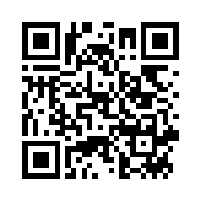 6/14下午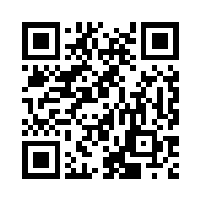 6/21上午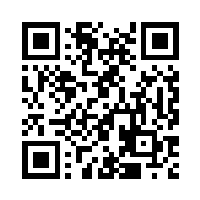 https://atoap.pse.is/1120614AM臺中市清水區農會https://atoap.pse.is/1120614AM臺中市清水區農會https://atoap.pse.is/1120614PM彰化市農會https://atoap.pse.is/1120614PM彰化市農會https://atoap.pse.is/1120621AM南投縣草屯鎮農會https://atoap.pse.is/1120621AM南投縣草屯鎮農會6/21下午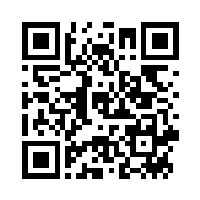 6/28上午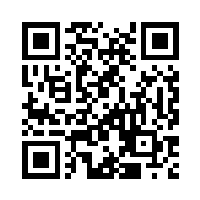 https://atoap.pse.is/1120621PM臺中市大甲區農會https://atoap.pse.is/1120621PM臺中市大甲區農會https://atoap.pse.is/1120628AM苗栗縣農會https://atoap.pse.is/1120628AM苗栗縣農會6/6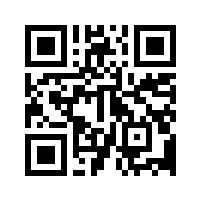 6/13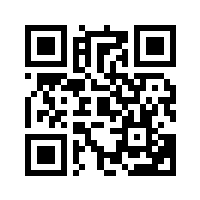 6/20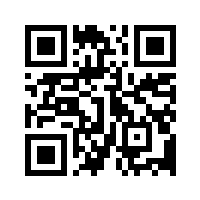 https://atoap.pse.is/1120606台中區農業改良場(彰化)https://atoap.pse.is/1120606台中區農業改良場(彰化)https://atoap.pse.is/1120613台中市清水區農會https://atoap.pse.is/1120613台中市清水區農會https://atoap.pse.is/1120620南投縣草屯鎮農會https://atoap.pse.is/1120620南投縣草屯鎮農會6/27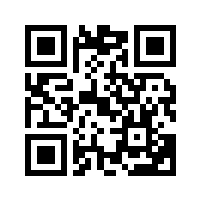 https://atoap.pse.is/1120627苗栗區農業改良場https://atoap.pse.is/1120627苗栗區農業改良場